School Streets Permit Application Form – Resident and carer access 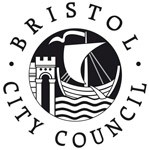 Application and enclosures can be sent to:School Streets TeamPO Box 3399100 Temple StreetBristolBS1 9NEOr emailed to: schoolstreets@bristol.gov.ukYour permit will be sent within 10 working days of receiptPart 1 – Your application  Please tells us the name of the School Street you require access to: …………………………………………….............................................b)  Are you applying as i) a resident within the School Street zone                                      ii) a carer of a resident within the School Street zone 			        iii) a carer of a child who attends the school  If you are i) applying for the first time (please complete parts 2, 3, 5 and 6)                      ii) changing a vehicle (please complete parts 2, 3, 4, 5 and 6)Part 2 – Your details    Name: ......................................................................................................... 	   Address: ………………………………………………………………………………………….………………………………………………………………………………………………………………….………………………………………………………………………………………………………………….Postcode:…………………………………………………………………………………………………. Your phone: …………………………………………………………………………………………………...Your email: …………………………………………………………………………………………………		     Part 3 – Your vehicle/s   Please provide the registration number of the vehicle/s you wish to have listed on your permit/s:   Registration Number (Vehicle 1): ……………………………………….   Registration Number (Vehicle 2): ……………………………………….   Residents can apply for up to 2 School Street permits per address    Part 4 – Changes to an existing permit    To change a vehicle, please give the registration number of your previous vehicle:   Registration number : ……………..……………..     Note: You must return your old School Streets permit to the address at the top of this form    Part 5: DeclarationI declare that, to the best of my knowledge, all the information I have provided is correctI understand that I must promptly inform Bristol City council of any changes that may affect the entitlement of a School Street access permit.      Signed: ………………………………………………  Date: …………………………………      Part 6: Enclosures    I enclose as requested (tick all relevant boxes)      Proof of address     Proof of vehicle ownership/usage      Proof of carer   Please refer to the guidance documentation for a list of accepted documentationIf you would like this information in another language or format, please email:  schoolstreets@bristol.gov.uk or phone 0117 357 6228